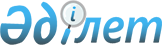 Ақсу ауданының 2012-2014 жылдарға арналған аудандық бюджеті туралы
					
			Күшін жойған
			
			
		
					Алматы облысы Ақсу аудандық мәслихатының 2011 жылғы 20 желтоқсандағы N 54-319 шешімі. Алматы облысының Әділет департаменті Ақсу ауданының Әділет басқармасында 2011 жылы 27 желтоқсанда N 2-4-142 тіркелді. Күші жойылды - Алматы облысы Ақсу аудандық мәслихатының 2013 жылғы 22 қаңтардағы N 11-90 шешімімен      Ескерту. Күші жойылды - Алматы облысы Ақсу аудандық мәслихатының 22.01.2013 N 11-90 шешімімен.      РҚАО ескертпесі.

      Мәтінде авторлық орфография және пунктуация сақталған.

      Қазақстан Республикасының 2008 жылғы 4 желтоқсандағы "Қазақстан Республикасының Бюджет Кодексінің" 9-бабының 2-тармағына, Қазақстан Республикасының 2011 жылғы 24 қарашадағы "2012-2014 жылдарға арналған республикалық бюджет туралы" Заңына және Қазақстан Республикасының 2001 жылғы 23 қаңтардағы "Қазақстан Республикасындағы жергілікті мемлекеттік басқару және өзін-өзі басқару туралы" Заңының 6-бабы 1-тармағының 1)-тармақшасына сәйкес Ақсу аудандық мәслихаты ШЕШІМ ҚАБЫЛДАДЫ:



      1. 2012-2014 жылдарға арналған аудандық бюджет тиісінше 1, 2 және 3-қосымшаларға сәйкес, оның ішінде 2012 жылға төмендегі көлемде бекітілсін:



      1) Кірістер 4291714 мың теңге, оның ішінде:

      салықтық түсімдер 75900 мың теңге;

      салықтық емес түсімдер 3126 мың теңге;

      негізгі капиталды сатудан түсетін түсімдер 5580 мың теңге;

      трансферттер түсімдері 4205167 мың теңге, оның ішінде:

      ағымдағы нысаналы трансферттер 752855 мың теңге;

      дамытуға арналған нысаналы трансферттер 861510 мың теңге;

      субвенциялар 2457869 мың теңге.



      2) Шығындар 4314445 мың теңге.



      3) таза бюджеттік несиелендіру 36595 мың теңге, оның ішінде:

      бюджеттік кредиттер 38832 мың теңге,

      бюджеттік кредиттерді өтеу 2237 мың теңге;



      4) қаржы активтерімен операциялар бойынша сальдо 0 теңге.



      5) бюджет тапшылығы /профицит/ (-) 61320 мың теңге.



      6) бюджет тапшылығын қаржыландыру (профицитін пайдалану) 61320 мың теңге, оның ішінде:

      қарыздар түсімі 38832 мың теңге;

      қарыздарды өтеу 2237 мың теңге;

      бюджет қаражаттарының пайдаланылатын қалдықтары 24725 теңге.

      Ескерту. 1-тармаққа өзгеріс енгізілді - Алматы облысы Ақсу аудандық мәслихатының 2012.02.17 N 2-8 (2012 жылдың 1 қаңтарынан бастап қолданысқа енгізіледі); 2012.04.13 N 4-30 (2012 жылдың 1 қаңтарынан бастап қолданысқа енгізіледі); 2012.06.08 N 5-46 (2012 жылдың 1 қаңтарынан бастап қолданысқа енгізіледі); 2012.09.06 N 7-61 (2012 жылдың 1 қаңтарынан бастап қолданысқа енгізіледі); 2012.11.05 N 8-66 (2012 жылдың 1 қаңтарынан бастап қолданысқа енгізіледі); 2012.12.05 N 9-70 (2012 жылдың 1 қаңтарынан бастап қолданысқа енгізіледі) Шешімдерімен.



      2. Аудан әкімдігінің қаулысымен анықталатын жергілікті атқарушы органының 2012 жылға арналған резерві 1294 мың теңге сомасында бекітілсін.



      3. 2012 жылға арналған аудандық бюджеттің даму бағдарламаларының тізбесі 4-қосымшаға сәйкес бекітілсін.



      4. 2012 жылға арналған аудандық бюджетті атқару барысында секвестрлеуге жатпайтын аудандық бюджеттік бағдарламалар тізбесі 5-қосымшаға сәйкес бекітілсін.



      5. Осы шешім 2012 жылдың 1 қаңтарынан бастап қолданысқа енгізіледі.      Сессия төрағасы                            Д. Мұхаметшарұлы      Мәслихат хатшысы                           С. Серпербаев      КЕЛІСІЛДІ:      "Ақсу аудандық экономика,

      бюджеттік жоспарлау және

      кәсіпкерлік бөлімі"

      мемлекеттік мекемесінің

      бастығы                                    Жандосова Гүлнара Жандосқызы

      20 желтоқсан 2011 жыл

Ақсу аудандық мәслихатының

2011 жылғы 20 желтоқсандағы

"Ақсу ауданының 2012-2014

жылдарға арналған аудандық

бюджеті туралы" 54-319 шешімінің

1-қосымшасы 

Ақсу ауданының 2012 жылға арналған аудандық бюджеті      Ескерту. 1-қосымша жаңа редакцияда - Алматы облысы Ақсу аудандық мәслихатының 2012.12.05 N 9-70 (2012 жылдың 1 қаңтарынан бастап қолданысқа енгізіледі) Шешімімен.

Ақсу аудандық мәслихатының

2011 жылғы 20 желтоқсандағы

"Ақсу ауданының 2012-2014

жылдарға арналған аудандық

бюджеті туралы"

54-319 шешімінің

2-қосымшасы 

Ақсу ауданының 2013 жылға арналған аудандық бюджеті

Ақсу аудандық мәслихатының

2011 жылғы 20 желтоқсандағы

"Ақсу ауданының 2012-2014

жылдарға арналған аудандық

бюджеті туралы"

54-319 шешімінің

3-қосымшасы 

Ақсу ауданының 2014 жылға арналған аудандық бюджеті

Ақсу аудандық мәслихатының

2011 жылғы 20 желтоқсандағы

"Ақсу ауданының 2012-2014

жылдарға арналған аудандық

бюджеті туралы"

54-319 шешімінің

4-қосымшасы 

2012 жылға арналған аудандық бюджеттің даму бағдарламаларының

тізбесі

Ақсу аудандық мәслихатының

2011 жылғы 20 желтоқсандағы

"Ақсу ауданының 2012-2014

жылдарға арналған аудандық

бюджеті туралы"

54-319 шешімінің

5-қосымшасы 

2012 жылға арналған аудандық бюджетті атқару барысында

секвестрлеуге жатпайтын бюджеттік бағдарлама
					© 2012. Қазақстан Республикасы Әділет министрлігінің «Қазақстан Республикасының Заңнама және құқықтық ақпарат институты» ШЖҚ РМК
				СанатыСанатыСанатыСанатыСомасы

мың

теңгеСыныпСыныпСыныпСомасы

мың

теңгеІшкі сыныпІшкі сыныпСомасы

мың

теңгеАтауыСомасы

мың

теңгеI. Кірістер42917141Салықтық түсімдер7590004Меншікке салынатын салықтар666651Мүлікке салынатын салықтар295803Жер салығы63334Көлiк құралдарына салынатын салық253435Бірыңғай жер салығы540905Тауарларға, жұмыстарға және қызметтерге

салынатын iшкi салықтар56602Акциздер6093Табиғи және басқа ресурстарды пайдаланғаны

үшiн түсетiн түсiмдер674Кәсіпкерлік және кәсіби қызметті жүргізгені

үшін алынатын алымдар498408Заңдық мәнді іс-әрекеттерді жасағаны және

(немесе) оған уәкілеттігі бар мемлекеттік

органдар немесе лауазымды адамдар құжаттар

бергені үшін алынатын міндетті төлемдер35751Мемлекеттік баж35752Салықтық емес түсімдер312601Мемлекеттік меншіктен түсетін кірістер1895Мемлекет меншігіндегі мүлікті жалға беруден

түсетін кірістер18904Мемлекеттік бюджеттен қаржыландырылатын,

сондай-ақ Қазақстан Республикасы Ұлттық

Банкінің бюджетінен (шығыстар сметасынан)

ұсталатын және қаржыландырылатын мемлекеттік

мекемелер салатын айыппұлдар, өсімпұлдар,

санкциялар, өндіріп алулар761Мұнай секторы ұйымдарынан түсетін түсімдерді

қоспағанда, мемлекеттік бюджеттен

қаржыландырылатын, сондай-ақ Қазақстан

Республикасы Ұлттық Банкінің бюджетінен

(шығыстар сметасынан) ұсталатын және

қаржыландырылатын мемлекеттік мекемелер

салатын айыппұлдар, өсімпұлдар, санкциялар,

өндіріп алулар7606Басқа да салықтық емес түсiмдер28611Басқа да салықтық емес түсiмдер28613Негізгі капиталды сатудан түсетін түсімдер558003Жердi және материалдық емес активтердi сату55801Жерді сату51492Материалдық емес активтерді сату4314Трансферттердің түсімдері420516702Мемлекеттік басқарудың жоғарғы тұрған

органдарынан түсетін трансферттер42051672Облыстық бюджеттен түсетін трансферттер42051675Бюджеттік кредиттерді өтеу194101Бюджеттік кредиттерді өтеу19411Мемлекеттік бюджеттен берілетін бюджеттік

кредиттерді өтеу1941Функционалдық топФункционалдық топФункционалдық топФункционалдық топФункционалдық топсомасы

мың

теңгеКіші функцияКіші функцияКіші функцияКіші функциясомасы

мың

теңгеБюджеттік бағдарламалардың әкімшісіБюджеттік бағдарламалардың әкімшісіБюджеттік бағдарламалардың әкімшісісомасы

мың

теңгеБағдарламаБағдарламасомасы

мың

теңгеАТАУЫсомасы

мың

теңгеII. Шығындар43144451Жалпы сипаттағы мемлекеттiк қызметтер28711601Мемлекеттiк басқарудың жалпы

функцияларын орындайтын өкiлдi,

атқарушы және басқа органдар259391112Аудан (облыстық маңызы бар қала)

мәслихатының аппараты19263001Аудан (облыстық маңызы бар қала)

мәслихатының қызметін қамтамасыз ету

жөніндегі қызметтер13814003Мемлекеттік органның күрделі шығыстары5449122Аудан (облыстық маңызы бар қала)

әкімінің аппараты54840001Аудан (облыстық маңызы бар қала)

әкімінің қызметін қамтамасыз ету

жөніндегі қызметтер54390003Мемлекеттік органның күрделі шығыстары450123Қаладағы аудан, аудандық маңызы бар

қала, кент, ауыл (село), ауылдық

(селолық) округ әкімінің аппараты185288001Қаладағы аудан, аудандық маңызы бар

қаланың, кент, ауыл (село), ауылдық

(селолық) округ әкімінің қызметін

қамтамасыз ету жөніндегі қызметтер156848022Мемлекеттік органның күрделі шығыстары2844002Қаржылық қызмет15391452Ауданның (облыстық маңызы бар қаланың)

қаржы бөлімі15391001Ауданның (облыстық маңызы бар қаланың)

бюджетін орындау және ауданның (облыстық

маңызы бар қаланың) коммуналдық меншігін

басқару саласындағы мемлекеттік саясатты

іске асыру жөніндегі қызметтер12252003Салық салу мақсатында мүлікті бағалауды

жүргізу94010Жекешелендіру, коммуналдық меншікті

басқару, жекешелендіруден кейінгі қызмет

және осыған байланысты дауларды реттеу145011Коммуналдық меншікке түскен мүлікті

есепке алу, сақтау, бағалау және сату20018Мемлекеттік органның күрделі шығыстары288005Жоспарлау және статистикалық қызмет12334453Ауданның (облыстық маңызы бар қаланың)

экономика және бюджеттік жоспарлау

бөлімі12334001Экономикалық саясатты, мемлекеттік

жоспарлау жүйесін қалыптастыру мен

дамыту және ауданды (облыстық маңызы бар

қаланы) басқару саласындағы мемлекеттік

саясатты іске асыру жөніндегі қызметтер11884004Мемлекеттік органның күрделі шығыстары4502Қорғаныс332601Әскери мұқтаждықтар2488122Аудан (облыстық маңызы бар қала)

әкімінің аппараты2488005Жалпыға бірдей әскери міндетті атқару

шеңберіндегі іс-шаралар248802Төтенше жағдайлар жөнiндегi жұмыстарды

ұйымдастыру838122Аудан (облыстық маңызы бар қала)

әкімінің аппараты838007Аудандық (қалалық) ауқымдағы дала

өрттерінің, сондай-ақ мемлекеттік өртке

қарсы қызмет органдары құрылмаған елдi

мекендерде өрттердің алдын алу және

оларды сөндіру жөніндегі іс-шаралар8383Қоғамдық тәртіп, қауіпсіздік, құқықтық,

сот, қылмыстық-атқару қызметі120001Құқық қорғау қызметi1200458Ауданның (облыстық маңызы бар қаланың)

тұрғын үй-коммуналдық шаруашылығы,

жолаушылар көлігі және автомобиль

жолдары бөлімі1200021Елдi мекендерде жол қозғалысы

қауiпсiздiгін қамтамасыз ету12004Білім беру315277501Мектепке дейiнгi тәрбиелеу және оқыту156594464Ауданның (облыстық маңызы бар қаланың)

білім бөлімі156594009Мектепке дейінгі тәрбиелеу мен оқытуды

қамтамасыз ету156277021Республикалық бюджеттен берілетін

нысаналы трансферттер есебінен жалпы

үлгідегі, арнайы (түзету), дарынды

балалар үшін мамандандырылған, жетім

балалар мен ата-аналарының қамқорынсыз

қалған балалар үшін балабақшалар, шағын

орталықтар, мектеп интернаттары,

кәмелеттік жасқа толмағандарды бейімдеу

орталықтары тәрбиешілеріне біліктілік

санаты үшін қосымша ақының мөлшерін

ұлғайту31702Бастауыш, негізгі орта және жалпы орта

білім беру1806251123Қаладағы аудан, аудандық маңызы бар

қала, кент, ауыл (село), ауылдық

(селолық) округ әкімінің аппараты682005Ауылдық (селолық) жерлерде балаларды

мектепке дейін тегін алып баруды және

кері алып келуді ұйымдастыру682464Ауданның (облыстық маңызы бар қаланың)

білім бөлімі1805569003Жалпы білім беру1741842006Балаларға қосымша білім беру40833063Республикалық бюджеттен берілетін

нысаналы трансферттер есебінен

"Назарбаев зияткерлік мектептері"

ДБҰ-ның оқу бағдарламалары бойынша

біліктілікті арттырудан өткен

мұғалімдерге еңбекақыны арттыру659064Республикалық бюджеттен берілетін

нысаналы трансферттер есебінен жалпы

үлгідегі, арнайы (түзету), дарынды

балалар үшін мамандандырылған, жетім

балалар мен ата-аналарының қамқорынсыз

қалған балалар үшін балабақшалар, шағын

орталықтар, мектеп интернаттары,

кәмелеттік жасқа толмағандарды бейімдеу

орталықтары тәрбиешілеріне біліктілік

санаты үшін қосымша ақының мөлшерін

ұлғайту2223509Білім беру саласындағы өзге де қызметтер1189930464Ауданның (облыстық маңызы бар қаланың)

білім бөлімі505320001Жергілікті деңгейде білім беру

саласындағы мемлекеттік саясатты іске

асыру жөніндегі қызметтер18392004Ауданның (облыстық маңызы бар қаланың)

мемлекеттік білім беру мекемелерінде

білім беру жүйесін ақпараттандыру11862005Ауданның (облыстық маңызы бар қаланың)

мемлекеттік білім беру мекемелер үшін

оқулықтар мен оқу-әдiстемелiк кешендерді

сатып алу және жеткізу23215007Аудандық (қалалық) ауқымдағы мектеп

олимпиадаларын және мектептен тыс

іс-шараларды өткiзу1323012Мемлекеттік органның күрделі шығыстары2849015Республикалық бюджеттен берілетін

трансферттер есебінен жетім баланы

(жетім балаларды) және ата-аналарының

қамқорынсыз қалған баланы (балаларды)

күтіп-ұстауға асыраушыларына ай сайынғы

ақшалай қаражат төлемдері12852020Республикалық бюджеттен берілетін

трансферттер есебінен үйде оқытылатын

мүгедек балаларды жабдықпен,

бағдарламалық қамтыммен қамтамасыз ету4464067Ведомстволық бағыныстағы мемлекеттік

мекемелерінің және ұйымдарының күрделі

шығыстары430363467Ауданның (облыстық маңызы бар қаланың)

құрылыс бөлімі684610037Білім беру объектілерін салу және

реконструкциялау6846106Әлеуметтiк көмек және әлеуметтiк

қамтамасыз ету11566802Әлеуметтік көмек93393451Ауданның (облыстық маңызы бар қаланың)

жұмыспен қамту және әлеуметтік

бағдарламалар бөлімі93393002Еңбекпен қамту бағдарламасы28574004Ауылдық жерлерде тұратын денсаулық

сақтау, білім беру, әлеуметтік

қамтамасыз ету, мәдениет және спорт

мамандарына отын сатып алуға Қазақстан

Республикасының заңнамасына сәйкес

әлеуметтік көмек көрсету16197005Мемлекеттік атаулы әлеуметтік көмек1960006Тұрғын үй көмегі681007Жергілікті өкілетті органдардың шешімі

бойынша мұқтаж азаматтардың жекелеген

топтарына әлеуметтік көмек4889010Үйден тәрбиеленіп оқытылатын мүгедек

балаларды материалдық қамтамасыз ету2233014Мұқтаж азаматтарға үйде әлеуметтiк көмек

көрсету2067301618 жасқа дейінгі балаларға мемлекеттік

жәрдемақылар2065017Мүгедектерді оңалту жеке бағдарламасына

сәйкес, мұқтаж мүгедектерді міндетті

гигиеналық құралдармен және ымдау тілі

мамандарының қызмет көрсетуін, жеке

көмекшілермен қамтамасыз ету2548023Жұмыспен қамту орталықтарының қызметін

қамтамасыз ету1357309Әлеуметтiк көмек және әлеуметтiк

қамтамасыз ету салаларындағы өзге де

қызметтер22275451Ауданның (облыстық маңызы бар қаланың)

жұмыспен қамту және әлеуметтік

бағдарламалар бөлімі22275001Жергілікті деңгейде жұмыспен қамтуды

қамтамасыз ету және халық үшін

әлеуметтік бағдарламаларды іске асыру

саласындағы мемлекеттік саясатты іске

асыру жөніндегі қызметтер17435011Жәрдемақыларды және басқа да әлеуметтік

төлемдерді есептеу, төлеу мен жеткізу

бойынша қызметтерге ақы төлеу1287021Мемлекеттік органның күрделі шығыстары2813067Ведомстволық бағыныстағы мемлекеттік

мекемелерінің және ұйымдарының күрделі

шығыстары7407Тұрғын үй-коммуналдық шаруашылық32257501Тұрғын үй шаруашылығы127690458Ауданның (облыстық маңызы бар қаланың)

тұрғын үй-коммуналдық шаруашылығы,

жолаушылар көлігі және автомобиль

жолдары бөлімі12035031Кондоминиум объектілеріне техникалық

паспорттар дайындау1300041"Жұмыспен қамту-2020" бағдарламасы

бойынша ауылдық елді мекендерді дамыту

шеңберінде объектілерді жөндеу және

абаттандыру10735467Ауданның (облыстық маңызы бар қаланың)

құрылыс бөлімі110978003Мемлекеттік коммуналдық тұрғын үй

қорының тұрғын үйін жобалау, салу

және (немесе) сатып алу70297004Инженерлік коммуникациялық

инфрақұрылымды дамыту, жайластыру

және (немесе) сатып алу40681479Тұрғын үй инспекциясы бөлімі4677001Жергілікті деңгейде тұрғын үй қоры

саласындағы мемлекеттік саясатты іске

асыру жөніндегі қызметтер4227005Мемлекеттік органның күрделі шығыстары45002Коммуналдық шаруашылық148083458Ауданның (облыстық маңызы бар қаланың)

тұрғын үй-коммуналдық шаруашылығы,

жолаушылар көлігі және автомобиль

жолдары бөлімі148083012Сумен жабдықтау және су бұру жүйесінің

жұмыс істеуі22723028Коммуналдық шаруашылықты дамыту3989029Сумен жабдықтау жүйесін дамыту12137103Елді-мекендерді абаттандыру46802458Ауданның (облыстық маңызы бар қаланың)

тұрғын үй-коммуналдық шаруашылығы,

жолаушылар көлігі және автомобиль

жолдары бөлімі46802015Елдi мекендердің көшелерiн жарықтандыру11924016Елдi мекендердiң санитариясын қамтамасыз

ету1000018Елдi мекендердi абаттандыру және

көгалдандыру338788Мәдениет, спорт, туризм және ақпараттық

кеңістiк13116701Мәдениет саласындағы қызмет78054455Ауданның (облыстық маңызы бар қаланың)

мәдениет және тілдерді дамыту бөлімі78054003Мәдени-демалыс жұмысын қолдау7805402Спорт2959465Ауданның (облыстық маңызы бар қаланың)

Дене шынықтыру және спорт бөлімі2959006Аудандық (облыстық маңызы бар қалалық)

деңгейде спорттық жарыстар өткiзу733007Әртүрлi спорт түрлерi бойынша ауданның

(облыстық маңызы бар қаланың) құрама

командаларының мүшелерiн дайындау және

олардың облыстық спорт жарыстарына

қатысуы222603Ақпараттық кеңістік32551455Ауданның (облыстық маңызы бар қаланың)

мәдениет және тілдерді дамыту бөлімі30469006Аудандық (қалалық) кiтапханалардың

жұмыс iстеуi29752007Мемлекеттік тілді және Қазақстан

халықтарының басқа да тілдерін дамыту717456Ауданның (облыстық маңызы бар қаланың)

ішкі саясат бөлімі2082002Газеттер мен журналдар арқылы

мемлекеттік ақпараттық саясат жүргізу

жөніндегі қызметтер208209Мәдениет, спорт, туризм және ақпараттық

кеңiстiктi ұйымдастыру жөнiндегi өзге де

қызметтер17603455Ауданның (облыстық маңызы бар қаланың)

мәдениет және тілдерді дамыту бөлімі5749001Жергілікті деңгейде тілдерді және

мәдениетті дамыту саласындағы

мемлекеттік саясатты іске асыру

жөніндегі қызметтер4216010Мемлекеттік органның күрделі шығыстары450032Ведомстволық бағыныстағы мемлекеттік

мекемелерінің және ұйымдарының күрделі

шығыстары1083456Ауданның (облыстық маңызы бар қаланың)

ішкі саясат бөлімі7932001Жергілікті деңгейде ақпарат,

мемлекеттілікті нығайту және

азаматтардың әлеуметтік сенімділігін

қалыптастыру саласында мемлекеттік

саясатты іске асыру жөніндегі қызметтер7194003Жастар саясаты саласындағы өңірлік

бағдарламаларды iске асыру288006Мемлекеттік органдардың күрделі

шығыстары450465Ауданның (облыстық маңызы бар қаланың)

Дене шынықтыру және спорт бөлімі3922001Жергілікті деңгейде дене шынықтыру және

спорт саласындағы мемлекеттік саясатты

іске асыру жөніндегі қызметтер3472004Мемлекеттік органның күрделі шығыстары45010Ауыл, су, орман, балық шаруашылығы,

ерекше қорғалатын табиғи аумақтар,

қоршаған ортаны және жануарлар дүниесін

қорғау, жер қатынастары17300501Ауыл шаруашылығы30675453Ауданның (облыстық маңызы бар қаланың)

экономика және бюджеттік жоспарлау

бөлімі4621099Мамандардың әлеуметтік көмек көрсетуі

жөніндегі шараларды іске асыру4621462Ауданның (облыстық маңызы бар қаланың)

ауыл шаруашылығы бөлімі10701001Жергілікті деңгейде ауыл шаруашылығы

саласындағы мемлекеттік саясатты іске

асыру жөніндегі қызметтер10251006Мемлекеттік органның күрделі шығыстары450473Ауданның (облыстық маңызы бар қаланың)

ветеринария бөлімі15353001Жергілікті деңгейде ветеринария

саласындағы мемлекеттік саясатты

іске асыру жөніндегі қызметтер6593003Мемлекеттік органның күрделі шығыстары2363005Мал көмінділерінің (биотермиялық

шұңқырлардың) жұмыс істеуін қамтамасыз

ету575007Қаңғыбас иттер мен мысықтарды аулауды

және жоюды ұйымдастыру420008Алып қойылатын және жойылатын ауру

жануарлардың, жануарлардан алынатын

өнімдер мен шикізаттың құнын иелеріне

өтеу2500009Жануарлардың энзоотиялық аурулары

бойынша ветеринариялық іс-шараларды

жүргізу2756010Ауыл шаруашылығы жануарларын

бірдейлендіру жөніндегі іс-шараларды

жүргізу14606Жер қатынастары17384463Ауданның (облыстық маңызы бар қаланың)

жер қатынастары бөлімі17384001Аудан (облыстық маңызы бар қала)

аумағында жер қатынастарын реттеу

саласындағы мемлекеттік саясатты іске

асыру жөніндегі қызметтер7434004Жердi аймақтарға бөлу жөнiндегi

жұмыстарды ұйымдастыру9500007Мемлекеттік органның күрделі шығыстары45009Ауыл, су, орман, балық шаруашылығы және

қоршаған ортаны қорғау мен жер

қатынастары саласындағы өзге де

қызметтер124946473Ауданның (облыстық маңызы бар қаланың)

ветеринария бөлімі124946011Эпизоотияға қарсы іс-шаралар жүргізу12494611Өнеркәсіп, сәулет, қала құрылысы және

құрылыс қызметі1490702Сәулет, қала құрылысы және құрылыс

қызметі14907467Ауданның (облыстық маңызы бар қаланың)

құрылыс бөлімі6593001Жергілікті деңгейде құрылыс саласындағы

мемлекеттік саясатты іске асыру

жөніндегі қызметтер6143017Мемлекеттік органның күрделі шығыстары450468Ауданның (облыстық маңызы бар қаланың)

сәулет және қала құрылысы бөлімі8314001Жергілікті деңгейде сәулет және қала

құрылысы саласындағы мемлекеттік

саясатты іске асыру жөніндегі қызметтер5394004Мемлекеттік органның күрделі шығыстары292012Көлiк және коммуникация7522001Автомобиль көлiгi75220458Ауданның (облыстық маңызы бар қаланың)

тұрғын үй-коммуналдық шаруашылығы,

жолаушылар көлігі және автомобиль

жолдары бөлімі75220023Автомобиль жолдарының жұмыс істеуін

қамтамасыз ету7522013Өзгелер2332403Кәсiпкерлiк қызметтi қолдау және

бәсекелестікті қорғау6506469Ауданның (облыстық маңызы бар қаланың)

кәсіпкерлік бөлімі6506001Жергілікті деңгейде кәсіпкерлік пен

өнеркәсіпті дамыту саласындағы

мемлекеттік саясатты іске асыру

жөніндегі қызметтер5756003Кәсіпкерлік қызметті қолдау300004Мемлекеттік органның күрделі шығыстары45009Өзгелер16818123Қаладағы аудан, аудандық маңызы бар

қала, кент, ауыл (село), ауылдық

(селолық) округ әкімінің аппараты5300040Республикалық бюджеттен нысаналы

трансферттер ретінде "Өңірлерді дамыту"

бағдарламасы шеңберінде өңірлердің

экономикалық дамуына жәрдемдесу

жөніндегі шараларды іске асыруда ауылдық

(селолық) округтарды жайластыру

мәселелерін шешу үшін іс-шараларды іске

асыру5300452Ауданның (облыстық маңызы бар қаланың)

қаржы бөлімі1294012Ауданның (облыстық маңызы бар қаланың)

жергілікті атқарушы органының резерві1294453Ауданның (облыстық маңызы бар қаланың)

экономика және бюджеттік жоспарлау

бөлімі2200003Жергілікті бюджеттік инвестициялық

жобалардың және концессиялық жобалардың

техникалық-экономикалық негіздемелерін

әзірлеу және оған сараптама жүргізу2200458Ауданның (облыстық маңызы бар қаланың)

тұрғын үй-коммуналдық шаруашылығы,

жолаушылар көлігі және автомобиль

жолдары бөлімі8024001Жергілікті деңгейде тұрғын

үй-коммуналдық шаруашылығы, жолаушылар

көлігі және автомобиль жолдары

саласындағы мемлекеттік саясатты іске

асыру жөніндегі қызметтер7370013Мемлекеттік органдардың күрделі

шығыстары65414Борышқа қызмет көрсету41Борышқа қызмет көрсету4452Ауданның (облыстық маңызы бар қаланың)

қаржы бөлімі413Жергілікті атқарушы органдардың облыстық

бюджеттен қарыздар бойынша сыйақылар мен

өзге де төлемдерді төлеу бойынша

борышына қызмет көрсету415Трансферттер1415801Трансферттер14158452Ауданның (облыстық маңызы бар қаланың)

қаржы бөлімі14158006Пайдаланылмаған (толық пайдаланылмаған)

нысаналы трансферттерді қайтару14158Функционалдық топФункционалдық топФункционалдық топФункционалдық топФункционалдық топСомасы

мың

теңгеКіші функцияКіші функцияКіші функцияКіші функцияСомасы

мың

теңгеБюджеттік бағдарламалардың әкімшісіБюджеттік бағдарламалардың әкімшісіБюджеттік бағдарламалардың әкімшісіСомасы

мың

теңгеБағдарламаБағдарламаСомасы

мың

теңгеАтауыСомасы

мың

теңгеIII. Таза бюджеттік несие беру36532Бюджеттік кредиттер3858910Ауыл, су, орман, балық шаруашылығы,

ерекше қорғалатын табиғи аумақтар,

қоршаған ортаны және жануарлар дүниесін

қорғау, жер қатынастары3858901Ауыл шаруашылығы38589453Ауданның (облыстық маңызы бар қаланың)

экономика және бюджеттік жоспарлау

бөлімі38589006Мамандарды әлеуметтік қолдау шараларын іске

асыру үшін бюджеттік кредиттер38589СанатыСанатыСанатыСанатыСанатыСомасы

мың

тенгеСыныпСыныпСыныпСыныпСомасы

мың

тенгеІшкі сыныпІшкі сыныпІшкі сыныпСомасы

мың

тенгеЕрекшелігі Ерекшелігі Сомасы

мың

тенгеАтауыСомасы

мың

тенгеБюджеттік кредиттерді өтеу22375Бюджеттік кредиттерді өтеу223701Бюджеттік кредиттерді өтеу22371Мемлекеттік бюджеттен берілген бюджеттік

кредиттерді өтеу223713Жеке тұлғаларға жергілікті бюджеттен

берілетін бюджеттік несиелерді өтеу2237Функционалдық топФункционалдық топФункционалдық топФункционалдық топФункционалдық топсомасы

мың

теңгеКіші функцияКіші функцияКіші функцияКіші функциясомасы

мың

теңгеБюджеттік бағдарламалардың әкімшісіБюджеттік бағдарламалардың әкімшісіБюджеттік бағдарламалардың әкімшісісомасы

мың

теңгеБағдарламаБағдарламасомасы

мың

теңгеАтауысомасы

мың

теңгеIV. Қаржы активтерімен жасалатын операциялар

бойынша сальдо0Қаржы активтерін сатып алу0СанатыСанатыСанатыСанатыСанатыСомасы

мың

теңгеСыныпСыныпСыныпСыныпСомасы

мың

теңгеІшкі сыныпІшкі сыныпІшкі сыныпСомасы

мың

теңгеЕрекшелігі Ерекшелігі Сомасы

мың

теңгеАтауыСомасы

мың

теңгеV. Бюджет тапшылығы (профициті)-61077СанатыСанатыСанатыСанатыСанатыСомасы

мың

теңгеСыныпСыныпСыныпСыныпСомасы

мың

теңгеІшкі сыныпІшкі сыныпІшкі сыныпСомасы

мың

теңгеЕрекшелігіЕрекшелігіСомасы

мың

теңгеАтауыСомасы

мың

теңгеVI. Бюджет тапшылығын қаржыландыру

(профицитін пайдалану)61077Қарыздар түсімі385897Қарыздар түсімі3858901Мемлекеттік ішкі қарыздар385892Қарыз алу келісім-шарттары38589Функционалдық топФункционалдық топФункционалдық топФункционалдық топФункционалдық топсомасы

мың

теңгеКіші функцияКіші функцияКіші функцияКіші функциясомасы

мың

теңгеБюджеттік бағдарламалардың әкімшісіБюджеттік бағдарламалардың әкімшісіБюджеттік бағдарламалардың әкімшісісомасы

мың

теңгеБағдарламаБағдарламасомасы

мың

теңгеАтауысомасы

мың

теңге16Қарыздарды өтеу223701Қарыздарды өтеу2237452Ауданның (облыстық маңызы бар қаланың)

қаржы бөлімі2237008Жергілікті атқарушы органның жоғары

тұрған бюджет алдындағы борышын өтеу1941021Жергілікті бюджеттен берілген

пайдаланылмаған бюджеттік кредиттерді

қайтару296СанатыСанатыСанатыСанатыСанатыСомасы

мың

теңгеСыныпСыныпСыныпСыныпСомасы

мың

теңгеІшкі сыныпІшкі сыныпІшкі сыныпСомасы

мың

теңгеЕрекшелігіЕрекшелігіСомасы

мың

теңгеАтауыСомасы

мың

теңгеVIII. Бюджет қаражаттарының пайдаланылатын

қалдықтары247258Бюджет қаражаттарының пайдаланылатын

қалдықтары2472501Бюджет қаражаты қалдықтары247251Бюджет қаражатының бос қалдықтары2472501Бюджет қаражатының бос қалдықтары24725СанатыСанатыСанатыСанатыСомасы

мың

теңгеСыныпСыныпСыныпСомасы

мың

теңгеІшкі сыныпІшкі сыныпСомасы

мың

теңгеАтауыСомасы

мың

теңгеI. Кірістер43376591Салықтық түсімдер8882604Меншікке салынатын салықтар798701Мүлікке салынатын салықтар267003Жер салығы72704Көлiк құралдарына салынатын салық399005Бірыңғай жер салығы600005Тауарларға, жұмыстарға және қызметтерге

салынатын iшкi 4418салықтар2Акциздер4403Табиғи және басқа ресурстарды пайдаланғаны

үшiн түсетiн түсiмдер1204Кәсіпкерлік және кәсіби қызметті жүргізгені

үшін алынатын алымдар385808Заңдық мәнді іс-әрекеттерді жасағаны және

(немесе) оған уәкілеттігі бар мемлекеттік

органдар немесе лауазымды адамдар құжаттар

бергені үшін алынатын міндетті төлемдер1Мемлекеттік баж45382Салықтық емес түсімдер479001Мемлекеттік меншіктен түсетін кірістер4403Мемлекет меншігіндегі акциялардың мемлекеттік пакеттеріне дивидендтер105Мемлекет меншігіндегі мүлікті жалға беруден түсетін кірістер43004Мемлекеттік бюджеттен қаржыландырылатын,

сондай-ақ Қазақстан Республикасы Ұлттық

Банкінің бюджетінен (шығыстар сметасынан)

ұсталатын және қаржыландырылатын мемлекеттік

мекемелер салатын айыппұлдар, өсімпұлдар,

санкциялар, өндіріп алулар11001Мұнай секторы ұйымдарынан түсетін түсімдерді

қоспағанда, мемлекеттік бюджеттен

қаржыландырылатын, сондай-ақ Қазақстан

Республикасы Ұлттық Банкінің бюджетінен

(шығыстар сметасынан) ұсталатын және

қаржыландырылатын мемлекеттік мекемелер

салатын айыппұлдар, өсімпұлдар, санкциялар,

өндіріп алулар110006Басқа да салықтық емес түсiмдер32501Басқа да салықтық емес түсiмдер32503Негізгі капиталды сатудан түсетін түсімдер391003Жердi және материалдық емес активтердi сату39101Жерді сату39104Трансферттердің түсімдері424013302Мемлекеттік басқарудың жоғарғы тұрған

органдарынан түсетін трансферттер42401332Облыстық бюджеттен түсетін трансферттер4240133Функционалдық топФункционалдық топФункционалдық топФункционалдық топФункционалдық топсомасы

мың

теңгеКіші функцияКіші функцияКіші функцияКіші функциясомасы

мың

теңгеБюджеттік бағдарламалардың әкімшісіБюджеттік бағдарламалардың әкімшісіБюджеттік бағдарламалардың әкімшісісомасы

мың

теңгеБағдарламаБағдарламасомасы

мың

теңгеАТАУЫсомасы

мың

теңгеII. Шығындар43376591Жалпы сипаттағы мемлекеттiк қызметтер28333701Мемлекеттiк басқарудың жалпы

функцияларын орындайтын өкiлдi,

атқарушы және басқа органдар260589112Аудан (облыстық маңызы бар қала)

мәслихатының аппараты19259001Аудан (облыстық маңызы бар қала)

мәслихатының қызметін қамтамасыз ету

жөніндегі қызметтер13909003Мемлекеттік органның күрделі шығыстары5350122Аудан (облыстық маңызы бар қала)

әкімінің аппараты67278001Аудан (облыстық маңызы бар қала)

әкімінің қызметін қамтамасыз ету

жөніндегі қызметтер62249003Мемлекеттік органның күрделі шығыстары5029123Қаладағы аудан, аудандық маңызы бар

қала, кент, ауыл (село), ауылдық

(селолық) округ әкімінің аппараты174052001Қаладағы аудан, аудандық маңызы бар

қаланың, кент, ауыл (село), ауылдық

(селолық) округ әкімінің қызметін

қамтамасыз ету жөніндегі қызметтер156052003Мемлекеттік органның күрделі шығыстары1800002Қаржылық қызмет12739452Ауданның (облыстық маңызы бар қаланың)

қаржы бөлімі12739001Ауданның (облыстық маңызы бар қаланың)

бюджетін орындау және ауданның (облыстық

маңызы бар қаланың) коммуналдық меншігін

басқару саласындағы мемлекеттік саясатты

іске асыру жөніндегі қызметтер9811003Салық салу мақсатында мүлікті бағалауды

жүргізу413018Мемлекеттік органның күрделі шығыстары251505Жоспарлау және статистикалық қызмет10009453Ауданның (облыстық маңызы бар қаланың)

экономика және бюджеттік жоспарлау

бөлімі10009001Экономикалық саясатты, мемлекеттік

жоспарлау жүйесін қалыптастыру мен

дамыту және ауданды (облыстық маңызы бар

қаланы) басқару саласындағы мемлекеттік

саясатты іске асыру жөніндегі қызметтер100092Қорғаныс360301Әскери мұқтаждықтар2707122Аудан (облыстық маңызы бар қала)

әкімінің аппараты2707005Жалпыға бірдей әскери міндетті атқару

шеңберіндегі іс-шаралар270702Төтенше жағдайлар жөнiндегi жұмыстарды

ұйымдастыру896122Аудан (облыстық маңызы бар қала)

әкімінің аппараты896007Аудандық (қалалық) ауқымдағы дала

өрттерінің, сондай-ақ мемлекеттік өртке

қарсы қызмет органдары құрылмаған елдi

мекендерде өрттердің алдын алу және

оларды сөндіру жөніндегі іс-шаралар8963Қоғамдық тәртіп, қауіпсіздік, құқықтық,

сот, қылмыстық-атқару қызметі128401Құқық қорғау қызметi1284458Ауданның (облыстық маңызы бар қаланың)

тұрғын үй-коммуналдық шаруашылығы,

жолаушылар көлігі және автомобиль

жолдары бөлімі1284021Елдi мекендерде жол қозғалысы

қауiпсiздiгін қамтамасыз ету12844Білім беру270476801Мектепке дейiнгi тәрбиелеу және оқыту611770471Ауданның (облыстық маңызы бар қаланың)

білім, дене шынықтыру және спорт бөлімі611770003Мектепке дейінгі тәрбиелеу мен оқытуды

қамтамасыз ету592311025Республикалық бюджеттен берілетін

нысаналы трансферттер есебінен мектепке

дейінгі ұйымдардың тәрбиешілеріне

біліктілік санаты үшін қосымша ақының

мөлшерін ұлғайту 1945902Бастауыш, негізгі орта және жалпы орта

білім беру2018400123Қаладағы аудан, аудандық маңызы бар

қала, кент, ауыл (село), ауылдық

(селолық) округ әкімінің аппараты3280005Ауылдық (селолық) жерлерде балаларды

мектепке дейін тегін алып баруды және

кері алып келуді ұйымдастыру3280471Ауданның (облыстық маңызы бар қаланың)

білім, дене шынықтыру және спорт бөлімі2015120004Жалпы білім беру1962944005Балалар мен жеткіншектерге қосымша білім

беру40663063Республикалық бюджеттен берілетін

нысаналы трансферттер есебінен

"Назарбаев зияткерлік мектептері"

ДБҰ-ның оқу бағдарламалары бойынша

біліктілікті арттырудан өткен

мұғалімдерге еңбекақыны арттыру1435064Республикалық бюджеттен берілетін

трансферттер есебінен мектеп

мұғалімдеріне біліктілік санаты үшін

қосымша ақының мөлшерін ұлғайту1007809Білім беру саласындағы өзге де қызметтер74598471Ауданның (облыстық маңызы бар қаланың)

білім, дене шынықтыру және спорт бөлімі74598008Ауданның (облыстық маңызы бар қаланың)

мемлекеттік білім беру мекемелерінде

білім беру жүйесін ақпараттандыру (ОБ)13153009Ауданның (облыстық маңызы бар қаланың)

мемлекеттік білім беру мекемелер үшін

оқулықтар мен оқу-әдiстемелiк кешендерді

сатып алу және жеткізу (ОБ)22326010Аудандық (қалалық) ауқымдағы мектеп

олимпиадаларын және мектептен тыс

іс-шараларды өткiзу (ОБ)1609020Республикалық бюджеттен берілетін

трансферттер есебінен жетім баланы

(жетім балаларды) және ата-аналарының

қамқорынсыз қалған баланы (балаларды)

күтіп-ұстауға асыраушыларына ай сайынғы

ақшалай қаражат төлемдері19647023Республикалық бюджеттен берілетін

трансферттер есебінен үйде оқытылатын

мүгедек балаларды жабдықпен,

бағдарламалық қамтыммен қамтамасыз ету178636Әлеуметтiк көмек және әлеуметтiк

қамтамасыз ету12477402Әлеуметтік көмек107536451Ауданның (облыстық маңызы бар қаланың)

жұмыспен қамту және әлеуметтік

бағдарламалар бөлімі107536002Еңбекпен қамту бағдарламасы28956004Ауылдық жерлерде тұратын денсаулық

сақтау, білім беру, әлеуметтік

қамтамасыз ету, мәдениет және спорт

мамандарына отын сатып алуға Қазақстан

Республикасының заңнамасына сәйкес

әлеуметтік көмек көрсету17509005Мемлекеттік атаулы әлеуметтік көмек5729006Тұрғын үй көмегі2546007Жергілікті өкілетті органдардың шешімі

бойынша мұқтаж азаматтардың жекелеген

топтарына әлеуметтік көмек6870010Үйден тәрбиеленіп оқытылатын мүгедек

балаларды материалдық қамтамасыз ету2659014Мұқтаж азаматтарға үйде әлеуметтiк көмек

көрсету2154101618 жасқа дейінгі балаларға мемлекеттік

жәрдемақылар 4440017Мүгедектерді оңалту жеке бағдарламасына

сәйкес, мұқтаж мүгедектерді міндетті

гигиеналық құралдармен және ымдау тілі

мамандарының қызмет көрсетуін, жеке

көмекшілермен қамтамасыз ету3332023Жұмыспен қамту орталықтарының қызметін

қамтамасыз ету1395409Әлеуметтiк көмек және әлеуметтiк

қамтамасыз ету салаларындағы өзге де

қызметтер17238451Ауданның (облыстық маңызы бар қаланың)

жұмыспен қамту және әлеуметтік бағдарламалар бөлімі17238001Жергілікті деңгейде жұмыспен қамтуды

қамтамасыз ету және халық үшін

әлеуметтік бағдарламаларды іске асыру

саласындағы мемлекеттік саясатты іске

асыру жөніндегі қызметтер16415011Жәрдемақыларды және басқа да әлеуметтік

төлемдерді есептеу, төлеу мен жеткізу

бойынша қызметтерге ақы төлеу8237Тұрғын үй-коммуналдық шаруашылық37200801Тұрғын үй шаруашылығы4290479Тұрғын үй инспекциясы бөлімі 4290001Жергілікті деңгейде тұрғын үй қоры

саласындағы мемлекеттік саясатты іске

асыру жөніндегі қызметтер429002Коммуналдық шаруашылық10192458Ауданның (облыстық маңызы бар қаланың)

тұрғын үй-коммуналдық шаруашылығы,

жолаушылар көлігі және автомобиль

жолдары бөлімі10192012Сумен жабдықтау және су бұру жүйесінің

жұмыс істеуі1019203Елді-мекендерді абаттандыру357526458Ауданның (облыстық маңызы бар қаланың)

тұрғын үй-коммуналдық шаруашылығы,

жолаушылар көлігі және автомобиль

жолдары бөлімі357526015Елдi мекендердің көшелерiн жарықтандыру15621016Елдi мекендердiң санитариясын қамтамасыз

ету3853017Жерлеу орындарын күтiп-ұстау және туысы

жоқтарды жерлеу2041018Елдi мекендердi абаттандыру және

көгалдандыру3360118Мәдениет, спорт, туризм және ақпараттық

кеңістiк13136101Мәдениет саласындағы қызмет79236455Ауданның (облыстық маңызы бар қаланың)

мәдениет және тілдерді дамыту бөлімі79236003Мәдени-демалыс жұмысын қолдау7923602Спорт3165471Ауданның (облыстық маңызы бар қаланың)

білім, дене шынықтыру және спорт бөлімі3165014Аудандық (облыстық маңызы бар қалалық)

деңгейде спорттық жарыстар өткiзу784015Әртүрлi спорт түрлерi бойынша аудан

(облыстық маңызы бар қала) құрама

командаларының мүшелерiн дайындау және

олардың облыстық спорт жарыстарына

қатысуы238103Ақпараттық кеңістік37790455Ауданның (облыстық маңызы бар қаланың)

мәдениет және тілдерді дамыту бөлімі31357006Аудандық (қалалық) кiтапханалардың жұмыс

iстеуi30590007Мемлекеттік тілді және Қазақстан халықтарының басқа да тілдерін дамыту767456Ауданның (облыстық маңызы бар қаланың)

ішкі саясат бөлімі6433002Газеттер мен журналдар арқылы

мемлекеттік ақпараттық саясат жүргізу

жөніндегі қызметтер643309Мәдениет, спорт, туризм және ақпараттық

кеңiстiктi ұйымдастыру жөнiндегi өзге де

қызметтер11170455Ауданның (облыстық маңызы бар қаланың)

мәдениет және тілдерді дамыту бөлімі4278001Жергілікті деңгейде тілдерді және

мәдениетті дамыту саласындағы

мемлекеттік саясатты іске асыру

жөніндегі қызметтер4278456Ауданның (облыстық маңызы бар қаланың)

ішкі саясат бөлімі6892001Жергілікті деңгейде ақпарат,

мемлекеттілікті нығайту және

азаматтардың әлеуметтік сенімділігін

қалыптастыру саласында мемлекеттік

саясатты іске асыру жөніндегі қызметтер5584003Жастар саясаты саласындағы өңірлік

бағдарламаларды iске асыру130810Ауыл, су, орман, балық шаруашылығы,

ерекше қорғалатын табиғи аумақтар,

қоршаған ортаны және жануарлар дүниесін

қорғау, жер қатынастары19907201Ауыл шаруашылығы31994453Ауданның (облыстық маңызы бар қаланың)

экономика және бюджеттік жоспарлау

бөлімі6311099Мамандардың әлеуметтік көмек көрсетуі

жөніндегі шараларды іске асыру6311462Ауданның (облыстық маңызы бар қаланың)

ауыл шаруашылығы бөлімі10443001Жергілікті деңгейде ауыл шаруашылығы

саласындағы мемлекеттік саясатты іске

асыру жөніндегі қызметтер10433473Ауданның (облыстық маңызы бар қаланың)

ветеринария бөлімі15240001Жергілікті деңгейде ветеринария

саласындағы мемлекеттік саясатты

іске асыру жөніндегі қызметтер6871003Мемлекеттік органның күрделі шығыстары2140007Қаңғыбас иттер мен мысықтарды аулауды

және жоюды ұйымдастыру449008Алып қойылатын және жойылатын ауру

жануарлардың, жануарлардан алынатын

өнімдер мен шикізаттың құнын иелеріне

өтеу2675009Жануарлардың энзоотиялық аурулары

бойынша ветеринариялық іс-шараларды

жүргізу2949010Ауыл шаруашылығы жануарларын

бірдейлендіру жөніндегі іс-шараларды

жүргізу15606Жер қатынастары38133463Ауданның (облыстық маңызы бар қаланың)

жер қатынастары бөлімі38133001Аудан (облыстық маңызы бар қала)

аумағында жер қатынастарын реттеу

саласындағы мемлекеттік саясатты іске

асыру жөніндегі қызметтер7133004Жердi аймақтарға бөлу жөнiндегi

жұмыстарды ұйымдастыру3100009Ауыл, су, орман, балық шаруашылығы және

қоршаған ортаны қорғау мен жер

қатынастары саласындағы өзге де

қызметтер128945473Ауданның (облыстық маңызы бар қаланың)

ветеринария бөлімі128945011Эпизоотияға қарсы іс-шаралар жүргізу12894511Өнеркәсіп, сәулет, қала құрылысы және

құрылыс қызметі31118202Сәулет, қала құрылысы және құрылыс

қызметі311182467Ауданның (облыстық маңызы бар қаланың)

құрылыс бөлімі5940001Жергілікті деңгейде құрылыс саласындағы

мемлекеттік саясатты іске асыру

жөніндегі қызметтер5940468Ауданның (облыстық маңызы бар қаланың)

сәулет және қала құрылысы бөлімі305242001Жергілікті деңгейде сәулет және қала

құрылысы саласындағы мемлекеттік

саясатты іске асыру жөніндегі қызметтер6010003Ауданның қала құрылысы даму аумағын және

елді мекендердің бас жоспарлары

схемаларын әзірлеу297092004Мемлекеттік органның күрделі шығыстары214012Көлiк және коммуникация9118601Автомобиль көлiгi91186458Ауданның (облыстық маңызы бар қаланың)

тұрғын үй-коммуналдық шаруашылығы,

жолаушылар көлігі және автомобиль

жолдары бөлімі91186023Автомобиль жолдарының жұмыс істеуін

қамтамасыз ету9118613Өзгелер11508403Кәсiпкерлiк қызметтi қолдау және

бәсекелестікті қорғау7223469Ауданның (облыстық маңызы бар қаланың)

кәсіпкерлік бөлімі7223001Жергілікті деңгейде кәсіпкерлік пен

өнеркәсіпті дамыту саласындағы

мемлекеттік саясатты іске асыру

жөніндегі қызметтер5902003Кәсіпкерлік қызметті қолдау132109Өзгелер107861123Қаладағы аудан, аудандық маңызы бар

қала, кент, ауыл (село), ауылдық

(селолық) округ әкімінің аппараты73700040Республикалық бюджеттен нысаналы

трансферттер ретінде "Өңірлерді дамыту"

бағдарламасы шеңберінде өңірлердің

экономикалық дамуына жәрдемдесу

жөніндегі шараларды іске асыруда ауылдық

(селолық) округтарды жайластыру

мәселелерін шешу үшін іс-шараларды іске

асыру73700452Ауданның (облыстық маңызы бар қаланың)

қаржы бөлімі1344012Ауданның (облыстық маңызы бар қаланың)

жергілікті атқарушы органының резерві1344458Ауданның (облыстық маңызы бар қаланың)

тұрғын үй-коммуналдық шаруашылығы,

жолаушылар көлігі және автомобиль

жолдары бөлімі6783001Жергілікті деңгейде тұрғын

үй-коммуналдық шаруашылығы, жолаушылар

көлігі және автомобиль жолдары

саласындағы мемлекеттік саясатты іске

асыру жөніндегі қызметтер6783471Ауданның (облыстық маңызы бар қаланың)

білім, дене шынықтыру және спорт бөлімі26034001Білім, дене шынықтыру және спорт бөлімі

қызметін қамтамасыз ету23519018Мемлекеттік органның күрделі шығыстары2515СанатыСанатыСанатыСанатыСомасы

мың

теңгеСыныпСыныпСыныпСомасы

мың

теңгеІшкі сыныпІшкі сыныпСомасы

мың

теңгеАтауыСомасы

мың

теңгеI. Кірістер42586921Салықтық түсімдер9477004Меншікке салынатын салықтар272001Мүлікке салынатын салықтар272003Жер салығы76404Көлiк құралдарына салынатын салық441005Бірыңғай жер салығы610005Тауарларға, жұмыстарға және қызметтерге

салынатын iшкi салықтар48702Акциздер4953Табиғи және басқа ресурстарды пайдаланғаны

үшiн түсетiн түсiмдер1304Кәсіпкерлік және кәсіби қызметті жүргізгені

үшін алынатын алымдар424508Заңдық мәнді іс-әрекеттерді жасағаны және

(немесе) оған уәкілеттігі бар мемлекеттік

органдар немесе лауазымды адамдар құжаттар

бергені үшін алынатын міндетті төлемдер1Мемлекеттік баж48602Салықтық емес түсімдер506101Мемлекеттік меншіктен түсетін кірістер3Мемлекет меншігіндегі акциялардың мемлекеттік

пакеттеріне дивидендтер115Мемлекет меншігіндегі мүлікті жалға беруден

түсетін кірістер45004Мемлекеттік бюджеттен қаржыландырылатын,

сондай-ақ Қазақстан Республикасы Ұлттық

Банкінің бюджетінен (шығыстар сметасынан)

ұсталатын және қаржыландырылатын мемлекеттік

мекемелер салатын айыппұлдар, өсімпұлдар,

санкциялар, өндіріп алулар11001Мұнай секторы ұйымдарынан түсетін түсімдерді

қоспағанда, мемлекеттік бюджеттен

қаржыландырылатын, сондай-ақ Қазақстан

Республикасы Ұлттық Банкінің бюджетінен

(шығыстар сметасынан) ұсталатын және

қаржыландырылатын мемлекеттік мекемелер

салатын айыппұлдар, өсімпұлдар, санкциялар,

өндіріп алулар110006Басқа да салықтық емес түсiмдер32501Басқа да салықтық емес түсiмдер32503Негізгі капиталды сатудан түсетін түсімдер297303Жердi және материалдық емес активтердi сату39101Жерді сату29734Трансферттердің түсімдері415588802Мемлекеттік басқарудың жоғарғы тұрған

органдарынан түсетін трансферттер41558882Облыстық бюджеттен түсетін трансферттер4155888Функционалдық топФункционалдық топФункционалдық топФункционалдық топФункционалдық топсомасы

мың

теңгеКіші функцияКіші функцияКіші функцияКіші функциясомасы

мың

теңгеБюджеттік бағдарламалардың әкімшісіБюджеттік бағдарламалардың әкімшісіБюджеттік бағдарламалардың әкімшісісомасы

мың

теңгеБағдарламаБағдарламасомасы

мың

теңгеАТАУЫсомасы

мың

теңгеII. Шығындар42586921Жалпы сипаттағы мемлекеттiк қызметтер27200201Мемлекеттiк басқарудың жалпы

функцияларын орындайтын өкiлдi,

атқарушы және басқа органдар248562112Аудан (облыстық маңызы бар қала)

мәслихатының аппараты19941001Аудан (облыстық маңызы бар қала)

мәслихатының қызметін қамтамасыз ету

жөніндегі қызметтер14216003Мемлекеттік органның күрделі шығыстары5725122Аудан (облыстық маңызы бар қала)

әкімінің аппараты69689001Аудан (облыстық маңызы бар қала)

әкімінің қызметін қамтамасыз ету

жөніндегі қызметтер63858003Мемлекеттік органның күрделі шығыстары5831123Қаладағы аудан, аудандық маңызы бар

қала, кент, ауыл (село), ауылдық

(селолық) округ әкімінің аппараты158932001Қаладағы аудан, аудандық маңызы бар

қаланың, кент, ауыл (село), ауылдық

(селолық) округ әкімінің қызметін

қамтамасыз ету жөніндегі қызметтер15893202Қаржылық қызмет13172452Ауданның (облыстық маңызы бар қаланың)

қаржы бөлімі13172001Ауданның (облыстық маңызы бар қаланың)

бюджетін орындау және ауданның (облыстық

маңызы бар қаланың) коммуналдық меншігін

басқару саласындағы мемлекеттік саясатты

іске асыру жөніндегі қызметтер10039003Салық салу мақсатында мүлікті бағалауды

жүргізу442018Мемлекеттік органның күрделі шығыстары269105Жоспарлау және статистикалық қызмет10268453Ауданның (облыстық маңызы бар қаланың)

экономика және бюджеттік жоспарлау

бөлімі10268001Экономикалық саясатты, мемлекеттік

жоспарлау жүйесін қалыптастыру мен

дамыту және ауданды (облыстық маңызы бар

қаланы) басқару саласындағы мемлекеттік

саясатты іске асыру жөніндегі қызметтер102682Қорғаныс385601Әскери мұқтаждықтар2896122Аудан (облыстық маңызы бар қала)

әкімінің аппараты2896005Жалпыға бірдей әскери міндетті атқару

шеңберіндегі іс-шаралар289602Төтенше жағдайлар жөнiндегi жұмыстарды

ұйымдастыру960122Аудан (облыстық маңызы бар қала)

әкімінің аппараты960007Аудандық (қалалық) ауқымдағы дала

өрттерінің, сондай-ақ мемлекеттік өртке

қарсы қызмет органдары құрылмаған елдi

мекендерде өрттердің алдын алу және

оларды сөндіру жөніндегі іс-шаралар9603Қоғамдық тәртіп, қауіпсіздік, құқықтық,

сот, қылмыстық-атқару қызметі137401Құқық қорғау қызметi1374458Ауданның (облыстық маңызы бар қаланың)

тұрғын үй-коммуналдық шаруашылығы,

жолаушылар көлігі және автомобиль

жолдары бөлімі1374021Елдi мекендерде жол қозғалысы

қауiпсiздiгін қамтамасыз ету13744Білім беру287310801Мектепке дейiнгi тәрбиелеу және оқыту602087471Ауданның (облыстық маңызы бар қаланың)

білім, дене шынықтыру және спорт бөлімі602087003Мектепке дейінгі тәрбиелеу мен оқытуды

қамтамасыз ету582628025Республикалық бюджеттен берілетін

нысаналы трансферттер есебінен мектепке

дейінгі ұйымдардың тәрбиешілеріне

біліктілік санаты үшін қосымша ақының

мөлшерін ұлғайту1945902Бастауыш, негізгі орта және жалпы орта

білім беру2193829123Қаладағы аудан, аудандық маңызы бар

қала, кент, ауыл (село), ауылдық

(селолық) округ әкімінің аппараты3510005Ауылдық (селолық) жерлерде балаларды

мектепке дейін тегін алып баруды және

кері алып келуді ұйымдастыру3510471Ауданның (облыстық маңызы бар қаланың)

білім, дене шынықтыру және спорт бөлімі2190319004Жалпы білім беру2137425005Балалар мен жеткіншектерге қосымша білім

беру41381063Республикалық бюджеттен берілетін

нысаналы трансферттер есебінен

"Назарбаев зияткерлік мектептері"

ДБҰ-ның оқу бағдарламалары бойынша

біліктілікті арттырудан өткен

мұғалімдерге еңбекақыны арттыру1435064Республикалық бюджеттен берілетін

трансферттер есебінен мектеп

мұғалімдеріне біліктілік санаты үшін

қосымша ақының мөлшерін ұлғайту1007809Білім беру саласындағы өзге де қызметтер77192471Ауданның (облыстық маңызы бар қаланың)

білім, дене шынықтыру және спорт бөлімі77192008Ауданның (облыстық маңызы бар қаланың)

мемлекеттік білім беру мекемелерінде

білім беру жүйесін ақпараттандыру (ОБ)14073009Ауданның (облыстық маңызы бар қаланың)

мемлекеттік білім беру мекемелер үшін

оқулықтар мен оқу-әдiстемелiк кешендерді

сатып алу және жеткізу (ОБ)23888010Аудандық (қалалық) ауқымдағы мектеп

олимпиадаларын және мектептен тыс

іс-шараларды өткiзу (ОБ)1721020Республикалық бюджеттен берілетін

трансферттер есебінен жетім баланы

(жетім балаларды) және ата-аналарының

қамқорынсыз қалған баланы (балаларды)

күтіп-ұстауға асыраушыларына ай сайынғы

ақшалай қаражат төлемдері19647023Республикалық бюджеттен берілетін

трансферттер есебінен үйде оқытылатын

мүгедек балаларды жабдықпен,

бағдарламалық қамтыммен қамтамасыз ету178636Әлеуметтiк көмек және әлеуметтiк

қамтамасыз ету13024802Әлеуметтік көмек112629451Ауданның (облыстық маңызы бар қаланың)

жұмыспен қамту және әлеуметтік

бағдарламалар бөлімі112629002Еңбекпен қамту бағдарламасы30013004Ауылдық жерлерде тұратын денсаулық

сақтау, білім беру, әлеуметтік

қамтамасыз ету, мәдениет және спорт

мамандарына отын сатып алуға Қазақстан

Республикасының заңнамасына сәйкес

әлеуметтік көмек көрсету18733005Мемлекеттік атаулы әлеуметтік көмек6130006Тұрғын үй көмегі2725007Жергілікті өкілетті органдардың шешімі

бойынша мұқтаж азаматтардың жекелеген

топтарына әлеуметтік көмек7279010Үйден тәрбиеленіп оқытылатын мүгедек

балаларды материалдық қамтамасыз ету2845014Мұқтаж азаматтарға үйде әлеуметтiк көмек

көрсету2167801618 жасқа дейінгі балаларға мемлекеттік

жәрдемақылар 5278017Мүгедектерді оңалту жеке бағдарламасына

сәйкес, мұқтаж мүгедектерді міндетті

гигиеналық құралдармен және ымдау тілі

мамандарының қызмет көрсетуін, жеке

көмекшілермен қамтамасыз ету3508023Жұмыспен қамту орталықтарының қызметін

қамтамасыз ету1444009Әлеуметтiк көмек және әлеуметтiк

қамтамасыз ету салаларындағы өзге де

қызметтер17619451Ауданның (облыстық маңызы бар қаланың)

жұмыспен қамту және әлеуметтік

бағдарламалар бөлімі17619001Жергілікті деңгейде жұмыспен қамтуды

қамтамасыз ету және халық үшін

әлеуметтік бағдарламаларды іске асыру

саласындағы мемлекеттік саясатты іске

асыру жөніндегі қызметтер16744011Жәрдемақыларды және басқа да әлеуметтік

төлемдерді есептеу, төлеу мен жеткізу

бойынша қызметтерге ақы төлеу8757Тұрғын үй-коммуналдық шаруашылық20854201Тұрғын үй шаруашылығы4357479Тұрғын үй инспекциясы бөлімі4357001Жергілікті деңгейде тұрғын үй қоры

саласындағы мемлекеттік саясатты іске

асыру жөніндегі қызметтер435702Коммуналдық шаруашылық10905458Ауданның (облыстық маңызы бар қаланың)

тұрғын үй-коммуналдық шаруашылығы,

жолаушылар көлігі және автомобиль

жолдары бөлімі10905012Сумен жабдықтау және су бұру жүйесінің

жұмыс істеуі1090503Елді-мекендерді абаттандыру193280458Ауданның (облыстық маңызы бар қаланың)

тұрғын үй-коммуналдық шаруашылығы,

жолаушылар көлігі және автомобиль

жолдары бөлімі193280015Елдi мекендердің көшелерiн жарықтандыру16714016Елдi мекендердiң санитариясын қамтамасыз

ету4122017Жерлеу орындарын күтiп-ұстау және туысы

жоқтарды жерлеу2184018Елдi мекендердi абаттандыру және

көгалдандыру1702608Мәдениет, спорт, туризм және ақпараттық

кеңістiк13338501Мәдениет саласындағы қызмет80499455Ауданның (облыстық маңызы бар қаланың)

мәдениет және тілдерді дамыту бөлімі80499003Мәдени-демалыс жұмысын қолдау8049902Спорт3387471Ауданның (облыстық маңызы бар қаланың)

білім, дене шынықтыру және спорт бөлімі3387014Аудандық (облыстық маңызы бар қалалық)

деңгейде спорттық жарыстар өткiзу839015Әртүрлi спорт түрлерi бойынша аудан

(облыстық маңызы бар қала) құрама

командаларының мүшелерiн дайындау және

олардың облыстық спорт жарыстарына

қатысуы254803Ақпараттық кеңістік38146455Ауданның (облыстық маңызы бар қаланың)

мәдениет және тілдерді дамыту бөлімі31630006Аудандық (қалалық) кiтапханалардың жұмыс

iстеуi30809007Мемлекеттік тілді және Қазақстан

халықтарының басқа да тілдерін дамыту821456Ауданның (облыстық маңызы бар қаланың)

ішкі саясат бөлімі6516002Газеттер мен журналдар арқылы

мемлекеттік ақпараттық саясат жүргізу

жөніндегі қызметтер651609Мәдениет, спорт, туризм және ақпараттық

кеңiстiктi ұйымдастыру жөнiндегi өзге де

қызметтер11353455Ауданның (облыстық маңызы бар қаланың)

мәдениет және тілдерді дамыту бөлімі4345001Жергілікті деңгейде тілдерді және

мәдениетті дамыту саласындағы

мемлекеттік саясатты іске асыру

жөніндегі қызметтер4345456Ауданның (облыстық маңызы бар қаланың)

ішкі саясат бөлімі7008001Жергілікті деңгейде ақпарат,

мемлекеттілікті нығайту және

азаматтардың әлеуметтік сенімділігін

қалыптастыру саласында мемлекеттік

саясатты іске асыру жөніндегі қызметтер5678003Жастар саясаты саласындағы өңірлік

бағдарламаларды iске асыру133010Ауыл, су, орман, балық шаруашылығы,

ерекше қорғалатын табиғи аумақтар,

қоршаған ортаны және жануарлар дүниесін

қорғау, жер қатынастары19072601Ауыл шаруашылығы33171453Ауданның (облыстық маңызы бар қаланың)

экономика және бюджеттік жоспарлау

бөлімі6578006Мамандарды әлеуметтік қолдау шараларын

іске асыру үшін бюджеттік кредиттер0099Мамандардың әлеуметтік көмек көрсетуі

жөніндегі шараларды іске асыру6578462Ауданның (облыстық маңызы бар қаланың)

ауыл шаруашылығы бөлімі10627001Жергілікті деңгейде ауыл шаруашылығы

саласындағы мемлекеттік саясатты іске

асыру жөніндегі қызметтер10627473Ауданның (облыстық маңызы бар қаланың)

ветеринария бөлімі15966001Жергілікті деңгейде ветеринария

саласындағы мемлекеттік саясатты іске

асыру жөніндегі қызметтер7012003Мемлекеттік органның күрделі шығыстары2290007Қаңғыбас иттер мен мысықтарды аулауды

және жоюды ұйымдастыру480008Алып қойылатын және жойылатын ауру

жануарлардың, жануарлардан алынатын

өнімдер мен шикізаттың құнын иелеріне

өтеу2862009Жануарлардың энзоотиялық аурулары

бойынша ветеринариялық іс-шараларды

жүргізу3155010Ауыл шаруашылығы жануарларын

бірдейлендіру жөніндегі іс-шараларды

жүргізу16706Жер қатынастары22165463Ауданның (облыстық маңызы бар қаланың)

жер қатынастары бөлімі22165001Аудан (облыстық маңызы бар қала)

аумағында жер қатынастарын реттеу

саласындағы мемлекеттік саясатты іске

асыру жөніндегі қызметтер7294004Жердi аймақтарға бөлу жөнiндегi

жұмыстарды ұйымдастыру1487109Ауыл, су, орман, балық шаруашылығы және

қоршаған ортаны қорғау мен жер

қатынастары саласындағы өзге де

қызметтер135390473Ауданның (облыстық маңызы бар қаланың)

ветеринария бөлімі135390011Эпизоотияға қарсы іс-шаралар жүргізу13539011Өнеркәсіп, сәулет, қала құрылысы және

құрылыс қызметі22657502Сәулет,қала құрылысы және құрылыс қызметі226575467Ауданның (облыстық маңызы бар қаланың)

құрылыс бөлімі6119001Жергілікті деңгейде құрылыс саласындағы

мемлекеттік саясатты іске асыру

жөніндегі қызметтер6119468Ауданның (облыстық маңызы бар қаланың)

сәулет және қала құрылысы бөлімі220456001Жергілікті деңгейде сәулет және қала

құрылысы саласындағы мемлекеттік

саясатты іске асыру жөніндегі қызметтер6166003Ауданның қала құрылысы даму аумағын және

елді мекендердің бас жоспарлары

схемаларын әзірлеу212000004Мемлекеттік органның күрделі шығыстары229012Көлiк және коммуникация9756901Автомобиль көлiгi97569458Ауданның (облыстық маңызы бар қаланың)

тұрғын үй-коммуналдық шаруашылығы,

жолаушылар көлігі және автомобиль

жолдары бөлімі97569023Автомобиль жолдарының жұмыс істеуін

қамтамасыз ету9756913Өзгелер12130703Кәсiпкерлiк қызметтi қолдау және

бәсекелестікті қорғау7361469Ауданның (облыстық маңызы бар қаланың)

кәсіпкерлік бөлімі7361001Жергілікті деңгейде кәсіпкерлік пен

өнеркәсіпті дамыту саласындағы

мемлекеттік саясатты іске асыру

жөніндегі қызметтер6018003Кәсіпкерлік қызметті қолдау134309Өзгелер113946123Қаладағы аудан, аудандық маңызы бар

қала, кент, ауыл (село), ауылдық

(селолық) округ әкімінің аппараты78900040Республикалық бюджеттен нысаналы

трансферттер ретінде "Өңірлерді дамыту"

бағдарламасы шеңберінде өңірлердің

экономикалық дамуына жәрдемдесу

жөніндегі шараларды іске асыруда ауылдық

(селолық) округтарды жайластыру

мәселелерін шешу үшін іс-шараларды іске

асыру78900452Ауданның (облыстық маңызы бар қаланың)

қаржы бөлімі1438012Ауданның (облыстық маңызы бар қаланың)

жергілікті атқарушы органының резерві1438458Ауданның (облыстық маңызы бар қаланың)

тұрғын үй-коммуналдық шаруашылығы,

жолаушылар көлігі және автомобиль

жолдары бөлімі6952001Жергілікті деңгейде тұрғын

үй-коммуналдық шаруашылығы, жолаушылар

көлігі және автомобиль жолдары

саласындағы мемлекеттік саясатты іске

асыру жөніндегі қызметтер6952471Ауданның (облыстық маңызы бар қаланың)

білім, дене шынықтыру және спорт бөлімі26656001Білім, дене шынықтыру және спорт бөлімі

қызметін қамтамасыз ету23965018Мемлекеттік органның күрделі шығыстары2691Функционалдық топФункционалдық топФункционалдық топФункционалдық топФункционалдық топКіші функцияКіші функцияКіші функцияКіші функцияБағдарлама әкімшісіБағдарлама әкімшісіБағдарлама әкімшісіБағдарламаБағдарламаАтауыДаму бағдарламалары4Білім беру09Білім беру саласындағы өзге де қызметтер467Ауданның (облыстық маңызы бар қаланың) құрылыс бөлімі037Білім беру объектілерін салу және реконструкциялау7Тұрғын-үй коммуналдық шаруашылық01Тұрғын үй шаруашылығы467Ауданның (облыстық маңызы бар қаланың) құрылыс

бөлімі003Мемлекеттік коммуналдық тұрғын үй қорының тұрғын

үйін жобалау, салу және (немесе) сатып алу004Инженерлік коммуникациялық инфрақұрылымды дамыту,

жайластыру және (немесе) сатып алу02Коммуналдық шаруашылық458Ауданның (облыстық маңызы бар қаланың) тұрғын

үй-коммуналдық шаруашылығы, жолаушылар көлігі

және автомобиль жолдары бөлімі012Сумен жабдықтау және су бұру жүйесінің жұмыс

істеуі 028Коммуналдық шаруашылықты дамыту029Сумен жабдықтау жүйесін дамыту01Ауыл шаруашылығы453Ауданның (облыстық маңызы бар қаланың) экономика

және бюджеттік жоспарлау бөлімі006Мамандарды әлеуметтік қолдау шараларын іске асыру

үшін бюджеттік кредиттер099Мамандардың әлеуметтік көмек көрсетуі жөніндегі

шараларды іске асыруФункционалдық топФункционалдық топФункционалдық топФункционалдық топФункционалдық топКіші бағдарламаКіші бағдарламаКіші бағдарламаКіші бағдарламаБюджеттік бағдарламалардың әкімшісіБюджеттік бағдарламалардың әкімшісіБюджеттік бағдарламалардың әкімшісіБағдарламаБағдарламаАтауы04Білім беру02Бастауыш, негізгі орта және жалпы орта білім беру471Ауданның (облыстық маңызы бар қаланың) білім, дене

шынықтыру және спорт бөлімі004Жалпы білім беру